U.S. History Course Syllabus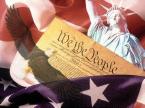 Ms. Vazquezshvazquez@bisd.usF230Phone # 956-410-2577 Google Voice Number*Contact will be done during normal working hours respectively*Course Description: In Grade 11, students study U.S. History since Reconstruction to the present. The knowledge and skills of the course comprise the second part of a two year study of U.S. History. The first part, comprising U.S. History through Reconstruction, is taught in 8th grade. 	Historical content focuses on the political, economic, and social events and issues related to the industrialization and urbanization, major wars, domestic and foreign policies of the Cold War and post-Cold War eras and reform movements including the civil rights. Students examine the impact of geographic factors on major events and analyze causes and effects of the Great Depression. Students examine the impact of constitutional issues on American Society, evaluate the dynamic relationship of the three branches of the federal government and analyze efforts to expand the democratic process.Materials Needed: (Face to Face Instruction)			Virtual/Online Materials Needed:Mead  5* 5 subject notebook				1. Electronic Devices: computer, ect.Pens							2. 3* Subject Notebook	Pencils							3. PenStapler							4. Pencil	Staples							5. Printer (if available)Glue							6. Ear/headphones (if available)Classroom Policies:The student shall…1. Respect the teacher and other people at all times. No fighting, foul, or abusive language during instructional time via online. No inappropriate surroundings during the duration of class.2. Arrive to the virtual class ON TIME. Students should be logged in before the start of class so attendance can be taken. Please wait to be admitted into the meeting. 3. Always come to our virtual class PREPARED. Be ready to participate. Participation is key during the class. Remain on mute for the duration of meeting, unless you are in break out sessions or have a question, use the chat or raise hand emoji. 4. Always be on task. Students should not engage in any activity that interrupts the learning process for themselves or of another student. This includes trying to eliminate as much distraction as possible. Find a quiet place so you can listen and participate in discussions. 5. Obey ALL district/school policies and rules!!! This includes BISD dress code.Consequences:  The following is for disruptive behavior…1st offense: Verbal Warning/Student-Teacher Conference2nd offense: Parent-Teacher ConferenceClassroom Policies and Procedures: There are certain procedures established in my class to assure that the educational process of all students in secured from disruptions. All students must follow these policies.1. Test/Retests: During an exam, DO NOT give the teacher any reason to believe you are cheating. This will result in a recorded grade of a  zero. If you have a question or concern during an exam please email me. *Retests are ALWAYS available for students who did not pass a test. It is the responsibility of the student to ask for a retest within three (3) days of receiving their grade. The highest grade you can receive on a retest is a 70.2. Dailywork: Dailywork must be turned in on the due date during class time. If needed you will have until 11:59 pm to turn in assignments on due date. You will turn in assignments using google classroom or may email it to me. UNDERSTAND THAT DATE AND TIME WILL BE DOCUMENTED VIA GOOGLE CLASSROOM OR EMAIL. For everyday the work is not turned 10 points will be deducted.3.Reteaching: This is done in a continuous manner as your understanding of the subject matter is essential. However, tutoring is available at the request of the student, especially on Fridays. You are encouraged to ask for help when needed.4. Absences: If you are absent when an assignment is due, it must be turned in the day you return to class. When absent, you are responsible for getting the notes or missed work from your peers or from the teacher. (All assignments and notes will be on google classroom).  If absent on test day, students will be required to take the missed test the NEXT school day or ASAP. The student must make arrangements with the teacher to make-up the test. No make up test will be allowed during class time. 5. Classroom Neatness: Keep the classroom (including the desks) clean. Before leaving the class, check your area. Put trash in the trashcan.6. Entering and Existing the Classroom: Students need to be in their seats before the tardy bell rings. THE TEACHER DISMISSES THE CLASS, NOT THE BELL!!!!!7. Grading Procedures: 60% Test/Research Projects. 40% Daily work Conference Period:  2nd and  8th 